Persisch-Farsiنام / آرم و آدرس مدرسهعدم دانش آموز / داخل به علت بیماریپدر و مادر و سرپرست عزیز،لطفا توجه داشته باشید که درصورت بیمار بودن فرزندتان باید مدرسه را از طریق تلفن (با شماره تلفن‌های ذیل:  مطلع سازید. اطلاع رسانی در مورد بیماری، باید مربوط به همان روز و همان ساعت::غیبت باشد. هنگامی که حال فرزندتان مجدداً بهبود یافت، باید یک عذرخواهی کتبی برای مدرسه ارسال کنید که در آن مشخص باشد، چه زمانی و چرا فرزند شما نتوانسته است به مدرسه بیاید. فرزند شما می‌تواند عذرخواهی کتبی را به ناظم / برنامه‌ریز مدرسه تحویل دهد. لطفاً تنها آن را با امضای خود تایید کنید.لطفا توجه داشته باشید:غیبت‌های غیر موجه یا فاقد گواهی در پرونده دانش‌آموز ذکرمی‌شوند.  تکرارغیبت غیرموجه ممکن است منجر به پرداخت جریمه شود. در صورت غیبت‌های مکرر، مدرسه می‌تواند از شما درخواست ارائه یک گواهی پزشکی داشته باشد.با احترام______________________(مدیریت مدرسه)……………………………………………………………………………………………………….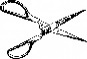 نام فرزند: _______________________________________________________________بدین‌وسیله اعلام می‌کنم که من نامه "غیبت دانش‌آموز/ان به علت بیماری" را مطالعه کرده و از آن آگاه هستم.__________________________________    ___________________________________	مکان، تاریخ                                                 امضای سرپرست(ان)	